Adina FlorescuHR SpecialistGlobal Mobility and Recruitment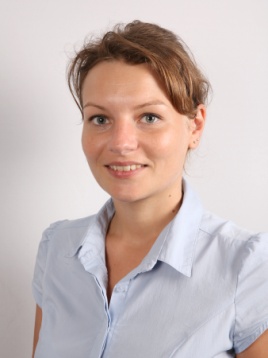 ProfileI am a Psychology graduate with 6 years of experience in the HR field and strong language skills; I am fully fluent in English, French and Romanian and functional in German.  I am also picking up Danish, currently attending intensive language classes that will allow me to understand and integrate faster into the Danish society. My keen interest in the Human Resources field, joint with a genuine attraction towards multicultural environments both socially and at work, have led me to a 2 years international assignment in Dubai, UAE, working with WS Atkins, as Global Mobility Specialist and Recruiter. This experience has enabled me to develop not only specific HR experience, but also a valuable and transferable skill set, sensitivity to the dynamics of a cross cultural work place and a general positive attitude towards change and new environments.I am especially known for my ability to relate to people of different personalities and backgrounds. Tolerant, curious and appreciative of various work patterns while remaining committed to deadlines; I enjoy the organisational/personal side of human resources, keeping track of numerous tasks, somewhat like an entrepreneur. Past employers mentioned that I am reliable and committed with a steady hand in stressful situations. Joyful, helpful and caring is what my friends would describe me.I am currently looking to secure a position in a dynamic and complex organization, where I can bring immediate value and develop current skills set further.Key quaificationsKey quaificationsKey quaificationsGlobal Mobility             Social ProtectionImmigration RecruitmentRelocation         International Tax    Shared ServicesEmployee relationsCompensation & Benefits	Policies & ProceduresMS Office, Outlook, SAP, Oracle, Taleo, Cadis, Charisma	Career DescriptionCareer DescriptionCareer Description2013 - 2015WS ATKINS & Partners Overseas, Global Mobility Advisor, Recruiter2011 - 2013Alcatel-Lucent, Global Mobility Specialist2009 - 2011Deltatel, HR Coordinator, Assistant Manager for Operations Depatment2007 - 2009Babes-Bolyai University, PR specialist, Spokesperson2006 - 2007Ziua de Cluj daily newspaper, Culture and Education Depatment - Editor2002 - 2006Psychology student, student jobs including shop assistant, waitress.Experience with  Atkins (2013- 2015), Dubai, UAEExperience with  Atkins (2013- 2015), Dubai, UAEExperience with  Atkins (2013- 2015), Dubai, UAEExperience with  Atkins (2013- 2015), Dubai, UAERecruiter2013-2014
 Recruiting for talented Architects, Urban Designers, Engineers as well as Contracts, Claims and Quantity Surveying personnel, reporting to the Head of Middle East RecruitmentRecruiting for experienced roles across the region (UAE, Oman, Qatar, Saudi Arabia, Bahrain)Building and maintaining high quality effective relationships with Hiring Managers and HR colleagues to proactively resource within the region.Collaborating with business leaders to build a recruitment plan utilizing strategic and proactive sourcing to ensure appropriate candidate flow.Identified and presented perspective candidates to internal client departments whilst constantly maintaining and appreciating client/candidate relationshipPartnering and working closely with other HR team members to ensure a consistent flow of HR services to client departments, managers and employees On a day to day basis worked alongside Departmental and Project Managers to understand recruitment best practices and source candidates accordingly Single point of contact for the Atkins Graduate Recruitment & Development Programme in the Middle East, for roles across the entire range of functions and businesses. Reading applications and interpreting SHL Psychometric scoresFacilitating and coordinating external recruiting events, such as career fairs in UAE, Oman, Qatar and the UKOffering administration process guidelines - to all candidates including temporary placements - ensuring that offer paperwork is sent out to candidates promptlyAssisting with the administration / legalisation of new recruits documentation in line with the in-country immigration teamsResponding to candidate queries in a prompt and courteous mannerContributing to the continuous improvement of the recruitment processes implementing changes when requiredGlobal Mobility Advisor2014 - 2015In charge of a portfolio of 105 expats in the Middle East (UAE, Qatar, Oman, Bahrain, Saudi Arabia), reporting to the Head of Middle East Reward and Mobility, with dotted line to Head of Global Mobility.Functioning as part of the Global Mobility team, as single point of contact for all assignment to and from the Middle East – worldwide.Contributing to global mobility projects designed to improve the operating model and service delivery across the Middle East region and across the Atkins groupManaging expatriate assignments through the assignment lifecycleAdvising the business on appropriate mobility approachesPreparing assignment packages, documentation and costingBriefing assignees on policy and process Supporting the assignees during their assignment.Liaising with the home and host country mobility/HR and other internal stakeholders e.g. tax & payroll.Instructing and liaising, with third party vendors e.g. destination services.Working closely with regional and Group stakeholders to find effective solutions to mobilisation issuesDelivering projects to improve assignment activities and to respond to changing mobility requirementsWorking with the Resourcing team to support project mobilisation activities where this requires expatriate staff.Acting as subject matter expert in mobility matters, and responding to international mobility enquiries received from HR and line managers across the region or from other regions where these related to the Middle East business.Experience with Alcatel-Lucent (2011- 2013), Timisoara, RomaniaExperience with Alcatel-Lucent (2011- 2013), Timisoara, RomaniaExperience with Alcatel-Lucent (2011- 2013), Timisoara, RomaniaExperience with Alcatel-Lucent (2011- 2013), Timisoara, RomaniaGlobal Mobility Specialist2011 - 2013The HR Shared Services Centre (HRSSC) at Alcatel-Lucent offers select Finance and Human Resources transactional services to the entire group. It combines these transactional services into one operation that offers high-quality customer service. Reporting to the Global Mobility Department’s Team Lead.Managing end to end International Mobility activities as single point of contact, for assignments to and/or from EMEA countries and providing International Mobility advice and expertise to HR professionals in the regionEnsuring end to end global mobility services - from the start of an international assignment to localization of the assignee in the host country or end of assignment and reintegration in the home unit.  Responsible for all assignments (short term, long term, temporary transfers, permanent transfers, international hires) inside EMEA, hosted in any region outside EMEA and hosted in EMEA coming from any other regions (NAR, CALA, APAC)Ensuring immigration requirements including work visas, employment passes, European forms, medical coverage, etc.Coordinating closely with third party vendors, such as tax consultants, healthcare providers, immigration lawyers and removal firms to ensure quality of services, productivity and efficiency.Responsible for approval of all service related invoices from service supplier.Working closely with business unit directors/managers, HRDs and HR Service Centres to provide advice and guidance on mobility & HR matters for international moves (financial packages, cost projections, international labour contracts, assignment conditions) Single point of contact for all parties involved in the process (assignees, Home/Host managers, Home/Host local HR) scheduling and holding interviews and presentation of conditions calls.Responding to queries and requests from IM clients and counter-parts (assignees, HR professionals, IM professionals from APAC and Americas, external providers (PWC, Crown Relocation) and  Alcatel-Lucent departments)Identifying key areas of process improvements as well as identifying solutions when neededExperience with Deltatel (2009 - 2011), Timisoara, RomaniaExperience with Deltatel (2009 - 2011), Timisoara, RomaniaExperience with Deltatel (2009 - 2011), Timisoara, RomaniaExperience with Deltatel (2009 - 2011), Timisoara, RomaniaHR Coordinator, Assistant Manager for Operations Department2009 - 2011Managed the day to day HR generalist function within the company, first point of contact for employee relations and maintenance of personnel filesResponsible for monthly payroll reconciliation with finance department Administrating HR Generalist related issues, contracts, timekeeping, payroll and monthly expenses, training and development programs, etc.Managing the daily office operations, including maintenance and repair worksContracts and supplier managementPreparing documentation for meetings and participating to meeting with various clientsExperience with  Babes-Bolyai University (2007- 2009), Cluj-Napoca, RomaniaExperience with  Babes-Bolyai University (2007- 2009), Cluj-Napoca, RomaniaExperience with  Babes-Bolyai University (2007- 2009), Cluj-Napoca, RomaniaExperience with  Babes-Bolyai University (2007- 2009), Cluj-Napoca, RomaniaPR Specialist, Spokesperson2007-2009
      The Babeș-Bolyai University is today the oldest, the largest and, in many ways, the most prestigious university in Romania. Subordinated to the Chancellor of the UniversityPublic presentation of the University in the local, regional, national and international media, for a better visibility of all types of academic activities carried out by the institution. Organizing weekly press conferences with university leadership.PR and communication strategy for the University: campaigns, relationship with public national and local authorities and media, external eventsMarket and Media monitoring and feedback;Developing web content for the official website of the universityExperience with Ziua de Cluj – Daily newspaper (2006-2007), Cluj-Napoca, RomaniaExperience with Ziua de Cluj – Daily newspaper (2006-2007), Cluj-Napoca, RomaniaExperience with Ziua de Cluj – Daily newspaper (2006-2007), Cluj-Napoca, RomaniaExperience with Ziua de Cluj – Daily newspaper (2006-2007), Cluj-Napoca, RomaniaEditor, Culture and Education Department2006 - 2007Covering important and relevant events related to local and national subjects, mainly concerning the cultural and educational sphere. Using interview and analysis skills to collect information, determine what is valuable and compile it into written format for print or electronic viewing.CoursesUniversity of Cambridge, Certificate in Advanced English, 2001Goethe Institut, Zertifikat A1, 2009Alcatel-Lucent University - Advanced Excel, 2012Alcatel-Lucent University - Optimizing customer relationships, a Shared Service Center perspective, 2013Extra curricular activitiesExtra curricular activitiesExtra curricular activitiesExtra curricular activities1992 – present – member of Romanian Scouts Organization2000 – present – member of Lions Club; June-July 2001- Cultural scholarship, Toulouse, France1992 – present – member of Romanian Scouts Organization2000 – present – member of Lions Club; June-July 2001- Cultural scholarship, Toulouse, France1992 – present – member of Romanian Scouts Organization2000 – present – member of Lions Club; June-July 2001- Cultural scholarship, Toulouse, France1992 – present – member of Romanian Scouts Organization2000 – present – member of Lions Club; June-July 2001- Cultural scholarship, Toulouse, FranceLanguagesReadingSpeakingWritingWritingRomanianEnglishFluent FluentFluentFluentFluentFluentFluentFluentFrenchDanishFluentBeginnerGoodBeginnerGoodBeginnerGoodBeginnerGermanGoodBeginnerBeginnerBeginner